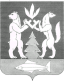 АДМИНИСТРАЦИЯ КРАСНОСЕЛЬКУПСКОГО РАЙОНАПОСТАНОВЛЕНИЕ«09» марта 2023 г.								                  № 58-Пс. КрасноселькупО внесении изменений в Устав Муниципального казенного учреждения «Центр обеспечения деятельности учреждений культуры и молодежной политики»В соответствии с частью 4 статьи 51 Федерального закона от 06 октября 2003 года № 131-ФЗ «Об общих принципах организации местного самоуправления в Российской Федерации», руководствуясь Уставом муниципального округа Красноселькупский район Ямало-Ненецкого автономного округа, Администрация Красноселькупского района постановляет: 1. Утвердить прилагаемые изменения, которые вносятся в Устав Муниципального казенного учреждения «Центр обеспечения деятельности учреждений культуры и молодежной политики», утвержденный постановлением Администрации Красноселькупского района от 13 декабря 2021 года № 59-П.2. Муниципальному казенному учреждению «Центр обеспечения деятельности учреждений культуры и молодежной политики» осуществить мероприятия, связанные с государственной регистрацией изменений в Устав, в соответствии с действующим законодательством Российской Федерации.3.	Опубликовать настоящее постановление в газете «Северный край» и разместить на официальном сайте муниципального округа Красноселькупский район Ямало-Ненецкого автономного округа.4.	Настоящее постановление вступает в силу со дня его официального опубликования.Глава Красноселькупского района                                                             Ю.В. ФишерПриложение УТВЕРЖДЕНЫпостановлением Администрации Красноселькупского районаот «09» марта 2023 г. № 58-ПИЗМЕНЕНИЯ,которые вносятся в Устав Муниципального казенного учреждения «Центр обеспечения деятельности учреждений культуры и молодежной политики», утвержденный постановлением Администрации Красноселькупского района от 13 декабря 2023 года № 59-П	1. В Разделе II «Цели и предмет деятельности Учреждения»:1.1. Пункт 21 изложить в следующей редакции:«21 Целями деятельности Учреждения являются: централизация бухгалтерского учета, составление бухгалтерской (бюджетной), налоговой истатистической отчетности, финансово-экономическое сопровождение деятельности Управления по культуре и муниципальных учреждений подведомственных Управлению по культуре (далее – учреждения культуры).».Пункт 23 изложить в следующей редакции:«23. Предмет деятельности Учреждения:Учреждение, в соответствии с заключенными договорами (соглашениями) между Учреждением и учреждениями культуры, принимает на себя обязательства по финансово-экономическому, бухгалтерскому (бюджетному) и налоговому учету, составлению отчетности, в соответствии с требованиями действующего законодательства Российской Федерации, осуществляет деятельность, связанную с закупкой товаров, работ, услуг для обеспечения нужд учреждений культуры в соответствии с действующим законодательством Российской Федерации.».1.3. Пункт 24 дополнить подпунктом 36 следующего содержания:«36) осуществление закупок товаров, работ, услуг, в целях информационного, материально-технического обеспечения деятельности учреждений культуры.».